建 設 業 の　 推 進 研 修 会意欲ある女性が活躍できる環境を整えていくことは、建設業の担い手確保や若者の定着を図る上で極めて重要です。今回の研修会では、第１部で女性が活躍し社員が働きがいのある企業づくりにいかに取り組んだのかを熱く語っていただくとともに、第２部で女性定着促進に向けた国の新たな計画をご説明いただき、本県の建設企業のリーダーに女性の入職や定着の促進へのヒントをつかみリーダーシップを発揮いただくことを期待しています。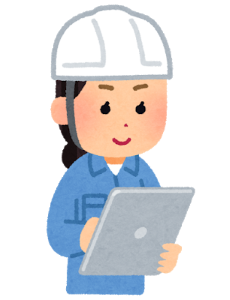 主　　催：富山県・(一社)富山県建設業協会後　　援：富山県建設産業団体連合会日　　時：令和２年１１月１１日(水)１４:００～1６:３０場　　所：ホテルグランテラス富山　３階「薫風」対 象 者：建設企業の役員、労務・総務担当者、女性技術者　など定　　員：６０名参 加 費：無　料■テーマ　 「女性も輝く働きがいのある会社づくり」■講　師　　 西岡　徹人　氏　               ＳＵＮＳＨＯＷ　ＧＲＯＵＰ　代表三承工業（株）代表取締役（総合建設業）厚生労働省　働き方改革認定講師　　　　　             日本政府　次世代のＳＤＧｓ推進プラットフォーム キャプテン就任　　　 ■テーマ 「女性の定着促進に向けた建設産業行動計画」について　　　　 ■講　師　 河村　直哉　氏　　　　　　　  　  国土交通省　不動産・建設経済局　建設市場整備課　課長補佐別紙１(一社)富山県建設業協会　行（FAX：076-432-5579）会社名:　　　　　　　　　　　　　　　　担当者:　　　　　　　　　　　　　　　　ＴＥＬ:　　　　　　　　　　　　　　　　■締切り：令和２年１０月２３日(金)■送付先：ＦＡＸ　０７６‐４３２－５５７９■メールでお申し込みの場合は、この申込用紙（ＰＤＦ文書）を添付してください。　メールアドレス：ｉｎｆｏ＠ｔｏｍｉｋｅｎ．ｏｒ．ｊｐ別紙２　　新型コロナウイルス感染拡大対策について　　～研修を受講される皆様へのお願い～研修を受講される皆様には、新型コロナウイルス感染拡大予防のため、以下の点にご理解ご協力いただきますようお願いいたします。■当日、発熱症状・咳など体調に不安のある方、また、１ヶ月以内に海外への渡航歴がある方は、念のため受講をお控えいただくようお願いいたします。また、当日受付で全員の体温測定を実施させていただき、発熱がある方の受講はご遠慮いただきます。■受講される方は、必ずマスクを着用して参加いただきますようお願いします。■研修会場受付にアルコール消毒液を設置していますので、入室の際は手指の消毒をお願いします。■研修会場では、感染拡大対策のため休憩時間中に出入口扉を開放し換気を行います。■感染拡大対策のため、講師、事務局職員もマスク等を着用いたしますので、何卒ご理解いただきますようお願い申し上げます。■感染拡大の情勢変化に対応して、急遽講習会の延期や中止を決定する場合がありますので、ご理解のほどよろしくお願いいたします。皆様の健康と安全を考慮し、感染拡大対策にあたりますので、ご協力のほどよろしくお願いいたします。　　　　　　　　　　　　　　　　　　　　　　　　　 一般社団法人富山県建設業協会役　　職フリガナ役　　職参加者氏名